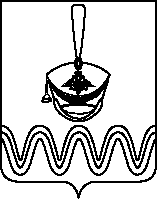 Р Е Ш Е Н И ЕСОВЕТА БОРОДИНСКОГО СЕЛЬСКОГО ПОСЕЛЕНИЯПРИМОРСКО-АХТАРСКОГО РАЙОНАот 26 ноября 2018 г.                                                                                            № 245станица БородинскаяО внесении изменений в решение Совета Бородинского сельского поселения Приморско-Ахтарского района от 09 сентября 2016 года № 113 «Об установлении налога на имущество физических лиц на территории Бородинского сельского поселения Приморско-Ахтарского района»В соответствии с Федеральным законом от 06 октября 2003 года № 131-ФЗ «Об общих принципах организации местного самоуправления в Российской Федерации», статьями 1,4 и главой 32 Налогового кодекса Российской Федерации, Законом Краснодарского края от 26 ноября 2003 года № 620-КЗ «О налоге на имущество организаций» (в редакции от 29 апреля 2016 года № 3388-КЗ), Законом Краснодарского края от 4 апреля 2016 года № 3368-КЗ«Об установлении единой даты начала применения на территории Краснодарского края порядка определения налоговой базы по налогу на имущество физических лиц исходя из кадастровой стоимости объектов налогообложения», Уставом Бородинского сельского поселения Приморско-Ахтарский район, Совет Бородинского сельского поселения Приморско-Ахтарского района р е ш и л:1. Внести следующие изменения в решение Совета Бородинского сельского поселения Приморско-Ахтарского района от 09 сентября 2016 года № 113 «Об установлении налога на имущество физических лиц на территории Бородинского сельского поселения Приморско-Ахтарского района» (далее – Решение):1.1. пункт 3 изложить в следующей редакции:«3. Установить налоговые ставки налога на имущество физических лиц исходя из кадастровой стоимости объектов налогообложения в следующих размерах:.».1.2. Дополнить Решение пунктом 3.1 следующего содержания:«3.1. Установить налоговые ставки налога на имущество физических лиц исходя из кадастровой стоимости объектов налогообложения в следующих размерах:.».1.3. Дополнить Решение пунктом 3.2 следующего содержания:«3.2. Установить налоговые ставки налога на имущество физических лиц исходя из кадастровой стоимости объектов налогообложения в следующих размерах:.».2. Настоящее решение подлежит официальному опубликованию.3. Копию настоящего решения направить в Межрайонную инспекцию Федеральной налоговой службы России № 10 по Краснодарскому краю для руководства в работе.4. Опубликовать настоящее решение в газете «Ахтарский Телевизионный Вестник» и разместить на официальном сайте администрации Бородинского сельского поселения Приморско-Ахтарского района в информационно-телекоммуникационной сети «Интернет».5. Подпункт 1.1 пункта 1 настоящего решения вступает в силу со дня его официального опубликования и распространяется на правоотношения, связанные с исчислением налога на имущество физических лиц с 1 января 2017 года по 31 декабря 2017 года.6. Подпункт 1.2 пункта 1 настоящего решения вступает в силу со дня его официального опубликования и распространяется на правоотношения, возникшие с 1 января 2018 года.7. Подпункт 1.3 пункта 1 настоящего решения вступает в силу с 1 января 2019 года, но не ранее чем по истечении одного месяца со дня его официального опубликования.Глава Бородинского сельского поселенияПриморско-Ахтарского района                                                                  В.В.Туров№Налоговая ставка, %Объекты налогообложения10,31. Жилые дома, части жилых домов, жилые помещения (квартиры, комнаты), части квартир;2. Объекты незавершенного строительства в случае, если проектируемым назначением таких объектов является жилой дом;3. Единые недвижимые комплексы, в состав которых входит хотя бы одно жилое помещение (жилой дом);4. Гаражи и машино-места, в том числе расположенные в объектах налогообложения, указанных в строке 2 таблицы;5. Хозяйственные строения или сооружения, площадь каждого из которых не превышает 50 кв. м. и которые расположены на земельных участках, предоставленных для ведения личного подсобного, дачного хозяйства, огородничества, садоводства или индивидуального жилищного строительства20,51. Объекты налогообложения, включенные в перечень, определяемый в соответствии с пунктом 7 статьи 378.2 НК РФ;2. Объекты налогообложения, предусмотренные абзацем вторым пункта 10 статьи 378.2 НК РФ;3. Объекты налогообложения, кадастровая стоимость каждого из которых превышает 300 000 000 рублей30,5Прочие объекты налогообложения№Налоговая ставка, %Объекты налогообложения10,31. Жилые дома, части жилых домов, квартиры, части квартир, комнаты;2. Объекты незавершенного строительства в случае, если проектируемым назначением таких объектов является жилой дом;3. Единые недвижимые комплексы, в состав которых входит хотя бы один жилой дом;4. Гаражи и машино-места, в том числе расположенные в объектах налогообложения, указанных в строке 2 таблицы;5. Хозяйственные строения или сооружения, площадь каждого из которых не превышает 50 кв. м. и которые расположены на земельных участках, предоставленных для ведения личного подсобного, дачного хозяйства, огородничества, садоводства или индивидуального жилищного строительства20,51. Объекты налогообложения, включенные в перечень, определяемый в соответствии с пунктом 7 статьи 378.2 НК РФ;2. Объекты налогообложения, предусмотренные абзацем вторым пункта 10 статьи 378.2 НК РФ;3. Объекты налогообложения, кадастровая стоимость каждого из которых превышает 300 000 000 рублей30,5Прочие объекты налогообложения№Налоговая ставка, %Объекты налогообложения1	0,31. Жилые дома, части жилых домов, квартиры, части квартир, комнаты;2. Объекты незавершенного строительства в случае, если проектируемым назначением таких объектов является жилой дом; 3. Единые недвижимые комплексы, в состав которых входит хотя бы один жилой дом;4. Гаражи и машино-места, в том числе расположенные в объектах налогообложения, указанных в строке 2 таблицы; 5. Хозяйственные строения или сооружения, площадь каждого из которых не превышает 50 кв. м. и которые расположены на земельных участках, предоставленных для ведения личного подсобного, дачного хозяйства, огородничества, садоводства или индивидуального жилищного строительства21,01. Объекты налогообложения, включенные в перечень, определяемый в соответствии с пунктом 7 статьи 378.2 НК РФ;2. Объекты налогообложения, предусмотренные абзацем вторым пункта 10 статьи 378.2 НК РФ; 3. Объекты налогообложения, кадастровая стоимость каждого из которых превышает 300 000 000 рублей30,5Прочие объекты налогообложения